Become a Literacy Volunteer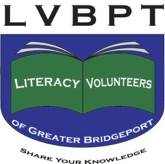 Share your knowledge, and make a difference in someone’s life in 2019!Looking for a way to get involved in your community,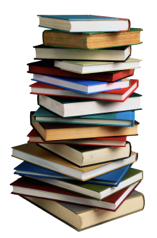 or to help those in need?  Becoming a Literacy Volunteer tutor is a great way to make a positive impact!Literacy Volunteers help adult students learn to speak English, or improve their basic reading, writing, or math skills. We work with Bridgeport area adults who want to become US citizens, obtain their high school diploma, or who are simply looking to improve their basic skills. You don’t need to speak another language, or have a teaching background to volunteer!To learn about how you can help, come to one of our next information sessions on November 13th or December 11th, at 12PM at the Bridgeport Public Library.Please RSVP to:lwolfeiler@bridgeportpubliclibrary.org   or call 203-576-7012Literacy Volunteers of Greater BridgeportBridgeport Public Library - 925 Broad St